Versión pública de acuerdo a lo dispuesto en el Art. 30 de la LAIP, se elimina  el nombre, DUI  por ser información que  vuelve identificable al (la) solicitante según el Art. 6 literal “a”; y al Art 19, todos de la LAIP. El dato se ubicaba en la página 1 de la presente resoluciónRESOLUCIÓN EN RESPUESTA A SOLICITUD DE INFORMACIÓN MAG OIR N° 077-2020Santa Tecla, Departamento de La Libertad a las dieciséis horas con treinta y siete minutos del día treinta y uno de julio de dos mil veinte, luego de haber recibido y admitido la solicitud de información MAG OIR N° 077-2020, presentada ante la Oficina de Información y Respuesta de esta dependencia, por parte de xxxx, de hoy en adelante la PETICIONARIA, identificada con Pasaporte de nacionalidad guatemalteca N° xxxxx, al respecto CONSIDERANDO que: La peticionaria presentó solicitud de información el día diez de julio de dos mil veinte, por correo electrónico a la OIR, siendo admitida el trece de julio del mismo mes, en la cual solicita lo siguiente:“Compras realizadas por la instituci6n con la modalidad de compra directa de los siguientes productos durante el año 2019:Abonos, nutrientes para plantas y herbicidas (orgánicos y químicos; estiércol, harina de pescado, abono nitrogenado, potásico, sulfúrico, fungicidas, herbicidas de maleza, etc.)Fertilizante de sílice puro; con magnesio; micro elemento; fosfato de sílice; potasio de sílice;de calcio; mezclador de fertilizante.Insecticidas FungicidasCoadyuvantes.Se verificó el cumplimiento de los requisitos para solicitar información  tal como lo señala  el Art. 66 de la Ley de Acceso a la Información Pública (en lo consiguiente LAIP), y se procedió a emitir la constancia  de recepción respectiva;Con base a las atribuciones de las letras d), i) y j) del artículo número 50 de la LAIP le corresponde al Oficial de Información realizar los trámites necesarios para la localización y entrega de la información solicitada por los particulares, y resolver sobre las solicitudes de información que se sometan a su conocimiento;Que la petición se fundamenta en el artículo de la LAIP, mediante el cual concede a los ciudadanos el derecho de acceso a la información  generada  en las instituciones públicas; y a los principios que rigen la LAIP en su artículo 4;Que lo requerido no se encuentra en las excepciones enumeradas en los artículos 19 y 24 de la Ley, y 19 del Reglamento;Que se solicitó la información a la Oficina de Adquisiciones y Contrataciones-OACI, unidad responsable de registrar los datos demandados;Que el día 27 de julio esta oficina notificó la ampliación del plazo de respuesta por cinco días hábiles más según lo dispone el artículo 71 inciso 2° de la LAIP, siendo la nueva fecha de respuesta el 31 de julio de los corrientes;Que el 31 de este mes, la OIR recibió la información por parte de la OACI sobre las compras solicitadas; Por tanto con base a las disposiciones legales arriba citadas y los razonamientos expuestos, se RESUELVE:ENTREGAR LA SIGUIENTE INFORMACIÓN:Se adjunta a la presente resolución 1 archivo en formato PDF seleccionable que consiste en el memorando OACI-001-0494-31 julio 2020 de fecha 31 de julio de 2020, que responde a los requerimientos solicitados en el inciso 1° de este oficio;NOTIFÍQUESE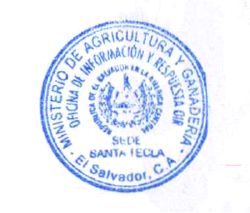 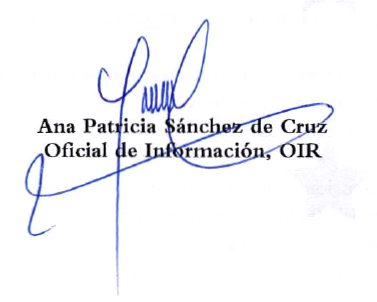 